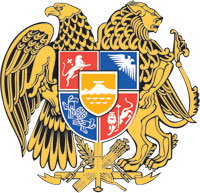 ՀԱՅԱՍՏԱՆԻ  ՀԱՆՐԱՊԵՏՈՒԹՅԱՆ  ԿԱՌԱՎԱՐՈՒԹՅՈՒՆՈ  Ր  Ո  Շ  Ո Ւ  Մ21 ապրիլի 2023 թվականի N          -Ա«ՍԱՀՄԱՆԱՓԱԿ ՊԱՏԱՍԽԱՆԱՏՎՈՒԹՅԱՄԲ ԸՆԿԵՐՈՒԹՅՈՒՆՆԵՐԻ ՄԱՍԻՆ» ՕՐԵՆՔՈՒՄ ՓՈՓՈԽՈՒԹՅՈՒՆ ԿԱՏԱՐԵԼՈՒ ՄԱՍԻՆ» ՀԱՅԱՍՏԱՆԻ ՀԱՆՐԱՊԵՏՈՒԹՅԱՆ ՕՐԵՆՔԻ ՆԱԽԱԳԾԻՆ ՀԱՎԱՆՈՒԹՅՈՒՆ ՏԱԼՈՒ ՄԱՍԻՆ------------------------------------------------------------------------------------------------------Ղեկավարվելով «Ազգային ժողովի կանոնակարգ» Հայաստանի Հանրապետության սահմանադրական օրենքի 65-րդ հոդվածի 3-րդ մասով` Հայաստանի Հանրապետության կառավարությունը   ո ր ո շ ու մ   է.1. Հավանություն տալ «Սահմանափակ պատասխանատվությամբ ընկերությունների մասին» օրենքում փոփոխություն կատարելու մասին» Հայաստանի Հանրապետության օրենքի նախագծի վերաբերյալ Հայաստանի Հանրապետության կառավարության օրենսդրական նախաձեռնությանը:2. Հայաստանի Հանրապետության կառավարության օրենսդրական նախաձեռնությունը սահմանված կարգով ներկայացնել Հայաստանի Հանրապետության Ազգային ժողով:ՀԱՅԱՍՏԱՆԻ ՀԱՆՐԱՊԵՏՈՒԹՅԱՆ                           ՎԱՐՉԱՊԵՏ			                                Ն. ՓԱՇԻՆՅԱՆ   Երևան